К учащимся, присвоившим чужие вещи, могут приниматься дисциплинарные меры (вплоть до исключения из школы).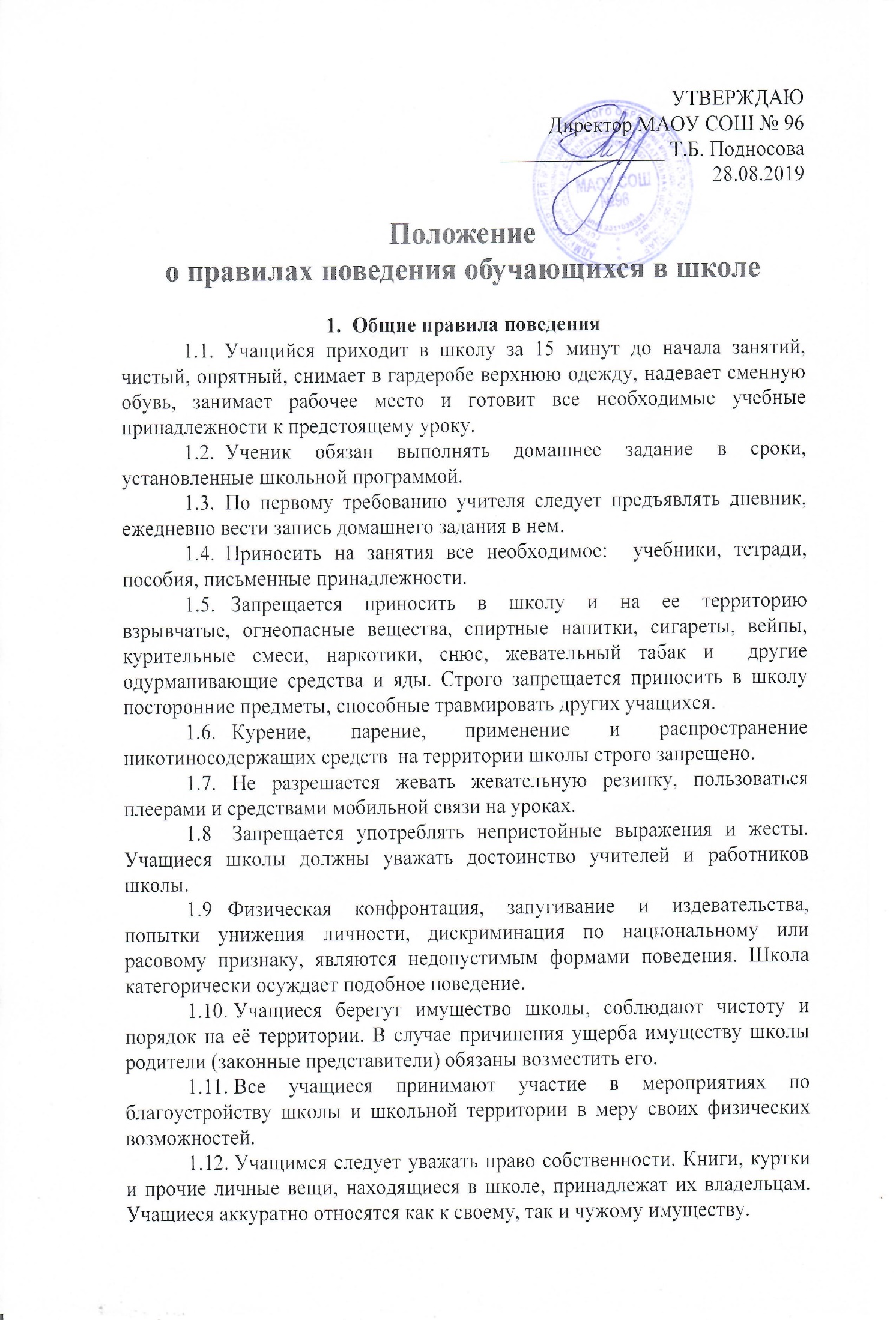  Учащимся, нашедшим потерянные или забытые, по их мнению, вещи, предлагается сдать их дежурному администратору или учителю. Нельзя без разрешения педагогов или администрации уходить из школы в урочное время. Выйти из школы можно, предъявив разрешение на выход, подписанное классным руководителем или администратором.  В случае пропуска занятий учащийся должен предъявить классному руководителю справку от врача о причине отсутствия на занятиях.Поведение на занятияхКогда учитель входит в класс, учащиеся встают, приветствуют учителя. Подобным образом учащиеся приветствуют любого взрослого, вошедшего в класс во время занятий (кроме времени работы на компьютере).Каждый учитель определяет правила поведения учащихся на своих занятиях, эти правила не должны ущемлять достоинство ученика.Во время урока нельзя шуметь, отвлекаться самому и отвлекать других товарищей от занятий посторонними разговорами, играми и другими, не относящимися к уроку делами, так как этим нарушаются права других на получение необходимых знаний.На уроке учащиеся имеют право пользоваться школьным инвентарем, который они возвращают учителю после занятия. Относиться к нему надо бережно и аккуратно. Если учащийся хочет задать вопрос учителю или ответить на вопрос, он поднимает руку.Ученик вправе отстаивать свой взгляд и свои убеждения при обсуждении различных спорных и неоднозначных вопросов в корректной форме.Поведение учащихся до начала, в перерывах и после окончания занятий. Во время перерывов (перемен) учащийся обязан: навести чистоту и порядок на своем рабочем месте; выйти из класса, если попросит учитель; подчиняться требованиям учителя.Во время перемены учащиеся могут свободно перемещаться по школе, кроме мест, где им запрещено находится в целях безопасности (подвал, кухня, физическая и химическая лаборатории).Во время перемен учащимся запрещается толкать друг друга, бросаться предметами и применять физическую силу. Во время перемен учащимся запрещается выходить из школы без разрешения классного руководителя или дежурного администратора.Категорически запрещено самовольно раскрывать окна, сидеть на подоконниках.Во время перемен учащиеся не должны бегать по лестницам, вблизи оконных проемов и в других местах, не приспособленных для игр.Дежурный класс помогает дежурному учителю следить за соблюдением дисциплины во время перемен.Поведение учащихся в столовойВо время еды в столовой учащимся надлежит придерживаться хороших манер и вести себя пристойно.Входить и выходить из помещения столовой спокойно, не торопясь, соблюдая дисциплину и порядок;Не входить в столовую в верхней одежде;Не вносить в столовую сумки и портфели;Не входить в пищеблок (кухню);Бережно относиться к мебели и посуде;Перед тем как сесть за стол, не забывать тщательно вымыть руки;Учащиеся должны уважительно относиться к работникам столовой. Разговаривать во время еды следует негромко, чтобы не беспокоить тех, кто ест по соседству. После приема пищи учащиеся убирают за собой посуду, ставят на место стулья.Обязанности дежурного по классуДежурные назначаются в соответствии с графиком дежурства по классу.Дежурные помогают педагогу подготовить класс для следующего урока, производят посильную уборку классного помещения. Во время перемены дежурный ученик (ученики) по просьбе учителя проветривают класс, помогает ему разместить, учебный материал для следующего урока, раздает тетради. В конце рабочего дня дежурные учащиеся готовят класс для следующего рабочего дня (протирают пыль с мебели, поливают цветы).6. Обязанности дежурного по школеДежурство осуществляется учащимися 6 -11 классов. В обязанности дежурного входит:6.1. Проверять сменную обувь у учащихся при входе в школу; помогать раздеваться учащимся младших классов;6.2. Следить за порядком в раздевалках;6.3. Обеспечивать чистоту и порядок на закрепленных за ними участках школы;6.4. Оказывать необходимую помощь в организации учебно-воспитательного процесса учителям и администрации школы.6.5. Ежедневно, по окончании уроков, дежурные приводят в порядок закрепленные за ними места дежурства и сдают их классному руководителю или дежурному администратору. Дежурный не имеет право применять физическую силу при пресечении нарушений со стороны учащихся.Рекомендации к внешнему виду учащихсяВ школу учащиеся приходят в форменной одежде делового стиля.  Для девушек  (девочек) - юбка в клетку с сиреневой полоской или классический сарафан; сиреневая однотонная блузка (рубашка); темно-синий бомбер или пуловер. Волосы аккуратно собраны в косы или классическую прическу. Запрещаются окраска волос (в неестественные цвета), пирсинг, тату, татуаж  и длинные ногти. Для юношей (мальчиков) – темно – серые классические брюки, сиреневая однотонная рубашка, темно-синий бомбер или пуловер. Аккуратная, мужская, короткая стрижка. Запрещается окраска волос                                 (в неестественные цвета), пирсинг, тату. Одежда должна соответствовать возрасту. Применение излишней косметики, украшений в школе не допустимо. В школе все учащиеся ходят в сменной обуви. Спортивная одежда предназначена для уроков физической культуры  (футболка, цвет которой соответствует литеру класса, спортивные брюки или шорты, в соответствии с температурным режимом), на других уроках она неуместна. Находиться в школе в верхней одежде без особых на то причин не разрешается.На уроках технологии мальчики должны иметь рабочий халат, девочки - фартук и головные уборы.На торжественные общешкольные мероприятия учащиеся приходят в парадной форме: девушки (девочки) - в темных юбках или классическом сарафане  в клетку с сиреневой полоской и белых блузках (допускаются темные брюки); юноши (мальчики) - в темных костюмах и белых рубашках (желательно наличие галстука или мужской бабочки). На праздничные вечера, концерты учащиеся выбирают одежду по своему усмотрению.Заключительные положенияЗа нарушение настоящих Правил и Устава школы к учащимся применяются меры дисциплинарного и воспитательного воздействия, предусмотренные уставом школы.8.2. За грубые и неоднократные нарушения требований Устава школы и настоящих Правил учащийся может быть исключен из школы.8.3. Настоящие правила распространяются на все мероприятия, проводимые за пределами школы.